Utrwalanie poprawnej wymowy – głoski- K i G : powtórz zapisane poniżej wyrazy i wyrażenia (pamiętaj o poprawnej wymowie) następnie pokoloruj łąkę. Powodzenia!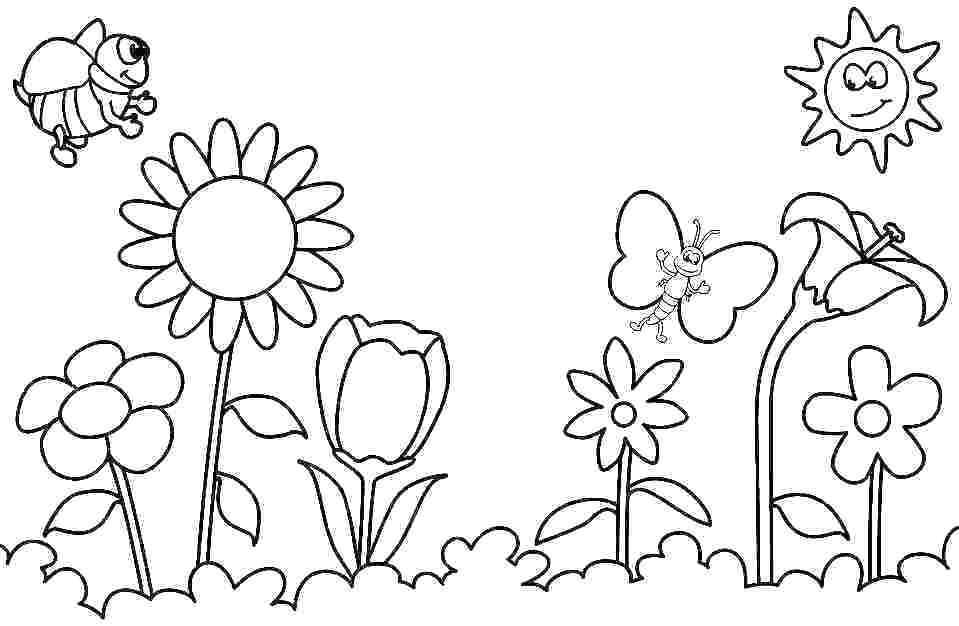 Materiał do ćwiczeń:końkołopukaćAkacjalokjęzykznakplacek w kuchnimleko KubyGawełgumaflagawagonnogagajowy Gawełogon papugi